CRITERIOS DE NECESIDAD SOCIALREQUISITOS OBLIGATORIOS -Estar empadronados/as en el municipio de Fuentes de Andalucía-Que exista situación de desempleo  en , al menos uno de los miembros de la Unidad familiar -Que el importe  máximo  de la media de ingresos netos de los tres meses anteriores a la fecha de la solicitud de la unidad familiar  sean inferiores a las siguientes cuantías :UNIDAD FAMILIAR DE 1 MIEMBRO = 532,51 €/mes  UNIDAD FAMILIAR DE 2 MIEMBRO = 692,26 €/mesUNIDAD FAMILIAR DE 3 MIEMBRO = 796,76 €/mes UNIDAD FAMILIAR DE 4 o MÁS  MIEMBROS =  905,26 €/mesPRIORIDADES: Se dará prioridad a  familias especialmente vulnerables , como son :1º) Unidades Familiares con todos sus miembros en situación de  Desempleo 2º) Víctimas de violencia de genero. 3º) Personas con Discapacidad declarada del 33 %  o Dependencia     4º) Unidad familiar monoparental con 1 hijo/a  a cargo5º) Familias Numerosas6º) Unidad  familiar con dos menores a cargo 7º) Inmigrantes /  Refugiados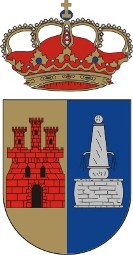 Ayuntamiento de Fuentes de AndalucíaVUELTA AL COLE SOLIDARIO  Curso  2018/2019 D/Dña…...........................…….……………………………………………………. de nacionalidad………………….con número de D.N.I/N.I.E.………….………….. domiciliado/a  en ………………………………………………………………………..Teléfono…………………….SOLICITO :La  Adjudicación de:Material Escolar Libros de texto Educación Infantil   para mi hijo/a:Nombre y Apellidos : ……………………………………………………………….Fecha de nacimiento:……………………………Curso Escolar:……………………… CEIP:/ IES………………………………….En Fuentes de Andalucía , a …... de …………….. de 201..Fdo:……………………………….DECLARACION RESPONSABLE DE INGRESOSD/DOÑA , ___________________________________________________, conDNI/ NIE  nº _____________y domicilio en la localidad __________________,C/___________________________________, nº ________, C.P.__________DECLARA RESPONSABLEQue no he realizado la Declaración del Impuesto sobre   de las Personas Físicas  correspondiente  al  año ________ por no restar obligado/a en aplicación de la normativa reguladora del Impuesto sobre la Renta de las personas Físicas Que la suma de  los  Ingresos económicos líquidos percibidos durante  el año  201__  ascendieron a _____________€.  en concepto de ______________________________________________________________________________	Y a los efectos oportunos firmo la presente declaración  jurada En ____________________ a  ____ de ________   de 201__Fdo:____________________ __						